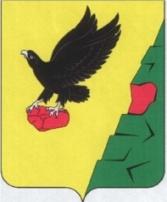 СОВЕТ  ДЕПУТАТОВТЮЛЬГАНСКОГО РАЙОНА ОРЕНБУРГСКОЙ ОБЛАСТИЧЕТВЕРТОГО СОЗЫВАР Е Ш Е Н И ЕО внесении изменений в решение Совета депутатов Тюльганского района Оренбургской области от 24 марта 2017 года № 111-IV-СД «Об утверждении Положения «О расчете размера платы за пользование жилым помещением (платы за наем) для нанимателей жилых помещений по договорам социального найма и договорам найма жилых помещений муниципального жилищного фонда муниципального образования Тюльганский район»Принято Советом депутатовТюльганского района                                                                11 июля  2019 годаВ соответствии с «Жилищный кодекс Российской Федерации» от 29 декабря 2004 года № 188-ФЗ, Методическими указаниями установления размера платы за пользование жилым помещением для нанимателей жилых помещений по договорам социального найма и договорам найма жилых помещений государственного или муниципального жилищного фонда, утвержденными приказом Министерства строительства и жилищно-коммунального хозяйства Российской Федерации от 27 сентября 2016 года              № 668/пр, Уставом муниципального образования Тюльганский район Оренбургской области, Совет депутатов Тюльганского района РЕШИЛ:Внести в решение Совета депутатов Тюльганского района Оренбургской области от 24 марта 2017 года № 111-IV-СД «Об утверждении Положения «О расчете размера платы за пользование жилым помещением (платы за наем) для нанимателей жилых помещений по договорам социального найма и договорам найма жилых помещений муниципального жилищного фонда муниципального образования Тюльганский район» следующие изменения:В пункте 2.2 раздела 2 Положения о расчете размера платы за пользование жилым помещением (платы за наем) для нанимателей жилых помещений по договорам социального найма и договорам найма жилых помещений муниципального жилищного фонда муниципального образования Тюльганский район (далее – Положение) показатель СРс изложить в новой редакции:«СРс - средняя цена 1 кв. м. общей площади квартир на вторичном рынке жилья в Оренбургской области»;1.2. Пункт 2.2. раздела 2 Положения дополнить абзацами следующего содержания: «Средняя цена 1 кв. м. общей площади квартир на вторичном рынке жилья в Оренбургской области определяется по актуальным данным Федеральной службы государственной статистики, которые размещаются в свободном доступе в Единой межведомственной информационно-статистической системе (ЕМИСС).В случае отсутствия указанной информации по Оренбургской области используется средняя цена 1 кв. м. общей площади квартир на вторичном рынке жилья по федеральному округу, в который входит Оренбургская область».В пункте 2.3 раздела 2. Положения значения показателей коэффициента, характеризующий качество жилого помещения (К1), коэффициента, характеризующий благоустройство жилого помещения (К2) и коэффициента, месторасположения дома (К3) изложить в новой редакции: «К1 - коэффициент, характеризующий качество жилого помещенияК2 - коэффициент, характеризующий благоустройство жилого помещенияК3 - коэффициент, месторасположения домаПункт 2.4. раздела 2 Положения изложить в новой редакции: «2.4. Коэффициент соответствия платы (Кс) на территории муниципального образования Тюльганский район принимается равным 0,17».Настоящее решение вступает в силу после его обнародования, но не ранее 1 августа 2019 года, и подлежит размещению на официальном сайте муниципального образования Тюльганский район в сети «Интернет».Председатель Совета депутатовмуниципального образования Тюльганский район 							    Л.А.СаламатинаГлава муниципального образования  Тюльганский район								  И.В.Буцкихп. Тюльган11 июля 2019 года№ 289-IV-СД№ п/пМатериал стенВеличина коэффициента (К1)1Кирпичные1,02Блочные, панельные0,93Деревянные, шлакоблочные и иные0,8№ п/пСтепень благоустройстваВеличина коэффициента (К2)1Жилые помещения оборудованные газовыми котлами для индивидуального отопления и нагрева воды, с холодным водоснабжением, канализацией1,12Жилые помещения с центральным отоплением, горячим водоснабжением (либо оборудованные газовой колонкой для нагрева воды), холодным водоснабжением, канализацией1,03Отсутствие хотя бы одного из показателей благоустройства0,8№ п/пМесторасположения домаВеличина коэффициента (К3)1п. Тюльган1,02на территории сельских населенных пунктов Тюльганского района0,8